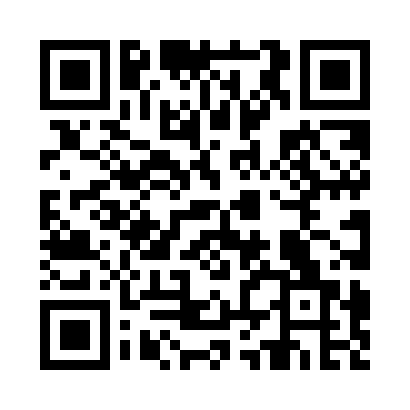 Prayer times for Pleasant Grove, Alabama, USAMon 1 Jul 2024 - Wed 31 Jul 2024High Latitude Method: Angle Based RulePrayer Calculation Method: Islamic Society of North AmericaAsar Calculation Method: ShafiPrayer times provided by https://www.salahtimes.comDateDayFajrSunriseDhuhrAsrMaghribIsha1Mon4:215:4312:514:348:009:222Tue4:215:4312:514:348:009:213Wed4:225:4412:524:347:599:214Thu4:225:4412:524:347:599:215Fri4:235:4512:524:357:599:216Sat4:245:4512:524:357:599:207Sun4:245:4612:524:357:599:208Mon4:255:4612:524:357:599:209Tue4:265:4712:534:357:589:1910Wed4:265:4712:534:357:589:1911Thu4:275:4812:534:367:589:1812Fri4:285:4812:534:367:579:1813Sat4:285:4912:534:367:579:1714Sun4:295:4912:534:367:579:1715Mon4:305:5012:534:367:569:1616Tue4:315:5112:534:367:569:1517Wed4:325:5112:534:367:559:1518Thu4:325:5212:544:367:559:1419Fri4:335:5312:544:367:549:1320Sat4:345:5312:544:367:549:1321Sun4:355:5412:544:367:539:1222Mon4:365:5412:544:367:539:1123Tue4:375:5512:544:367:529:1024Wed4:385:5612:544:367:519:0925Thu4:395:5612:544:367:519:0826Fri4:395:5712:544:367:509:0827Sat4:405:5812:544:367:499:0728Sun4:415:5812:544:367:499:0629Mon4:425:5912:544:367:489:0530Tue4:436:0012:544:367:479:0431Wed4:446:0112:544:367:469:03